Colegio Nuestra Señora de PompeyaAsignatura: Matemática comúnProfesora: Valeria Farías PiñaCurso: 4° Medio Unidad 1: ÁlgebraInecuaciones y sistemas de inecuacionesAprendizaje esperado de la unidad:AE1 Resolver problemas utilizando inecuaciones lineales o sistemas de inecuaciones lineales.Guía de trabajo nº2(Primera parte)                                                                              Puntaje obtenido_____ Puntaje total: 36 puntos Nota_________NOMBRE : _________________________________________________________________________________Determina si las siguientes proposiciones son verdaderas (V) o falsas (F). Justifica las falsas. (10 puntos)_____ Usamos el símbolo  para unir conjuntos_____ El símbolo “” se lee, “mayor o igual que”_____ El conjunto de los números primos entre 2 y 11 incluidos es _____ El conjunto de los múltiplos de 3 es _____ Un conjunto está escrito por comprensión, cuando aparecen explícitamente los elementos de este¿Cuál es la alternativa correcta? (14 puntos)Completa la siguiente tabla con la representación mediante intervalos o representación gráfica correspondiente. (12 puntos)EXTRADados los conjuntos A, B y C, realiza las siguientes operaciones   ,      , 			                            			2)  Colegio Nuestra Señora de PompeyaAsignatura: Matemática comúnProfesora: Valeria Farías PiñaCurso: 4° Medio Unidad 1: ÁlgebraInecuaciones y sistemas de inecuacionesAprendizaje esperado de la unidad:AE1 Resolver problemas utilizando inecuaciones lineales o sistemas de inecuaciones lineales.Guía de trabajo nº2(Segunda parte)                                                                              Puntaje obtenido_____ Puntaje total: 44  puntos Nota_________NOMBRE : _________________________________________________________________________________¿Cuál es la alternativa correcta? (12 puntos)Resuelve las siguientes inecuaciones o sistemas de inecuaciones, según corresponda. Expresa tu respuesta usando intervalo (12 puntos)Para cada uno de los siguientes problemas, plantea una inecuación o sistema de inecuación según corresponda, resuelve y responde. (20 puntos)Sofía obtuvo un 4,0 y un 5,0 en las dos primeras pruebas parciales de su asignatura. Si quiere tener un promedio no inferior a 6,0 y sólo le falta rendir la prueba coeficiente dos, ¿cuál es la nota mínima que debe obtener en dicha evaluación?¿Cuáles son los números naturales impares tales que aumentados en 1 son menores que 5 ?¿Cuántos números naturales de dos cifras multiplicados por 8 dan como resultado un número superior a 768 e inferior a 790?Determina todos los posibles conjuntos de cinco números pares consecutivos, cuya suma este entre 235 y 245Contenidos a evaluarAprendizajes esperados / objetivos de aprendizaje a evaluarConjuntosUnión e intersección de conjuntosDesigualdades Intervalos de números reales Transita entre conjuntos definidos por comprensión a extensión y viceversaOpera con conjuntos uniéndolos e intersectándolosIdentifica los símbolos usados para las desigualdades Representa intervalos de números reales en la recta numérica y a partir de la misma, reconoce intervalos. está escrito por extensión en:¿Cuál de los siguientes números no pertenece al conjunto 300645115915465¿Cómo se representa por comprensión el conjunto de todos los números naturales tales que son menores que 348?¿Cómo se representa por comprensión el conjunto de todos los números naturales tales que son mayores o iguales que 113?¿En cuál de las alternativas el siguiente conjunto está definido por extensión?No pertenece al conjunto 321357129358603De los siguientes números, ¿cuál NO se encuentran en el intervalo   ?Representación mediante intervaloRepresentación gráficaRepresentación mediante intervaloRepresentación gráfica1)4)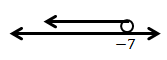 2)5)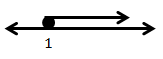 3)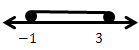 6)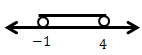 Contenidos a evaluarAprendizajes esperados / objetivos de aprendizaje a evaluarDesigualdadesInecuacionesSistemas de inecuacionesPlantear inecuaciones y sistemas de inecuaciones, y resolverlos utilizando las propiedades de la desigualdad.Transitar desde representación gráfica a algebraica de intervalos y viceversa, intersectándolos y uniéndolos cuando corresponda al resolver inecuaciones o sistemas de inecuaciones.¿Con cuál intervalo se puede representar el conjunto de los números reales negativos?¿Cuál es el conjunto solución de la inecuación         ?Respecto del conjunto representado en la figura de abajo, se puede afirmar que:Se representa con el intervalo Es solución de la inecuación Es solución del sistema Solo IISolo IIII y IIII y IIII, II y III¿Cuántos números naturales de dos cifras tienen la propiedad de que su triple, disminuido en 4, es menor que el doble del sucesor, aumentado en 7?3491213¿Cuál de las siguientes inecuaciones no tiene solución en los números naturales?La suma de tres números consecutivos es mayor que 96. ¿Cuál es el menor valor posible para el número mayor?3132333435